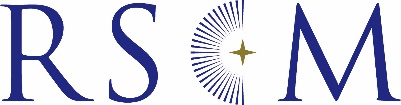 JOB APPLICATION FORM – Volunteer Team LeaderTitle:		First name:				Last name:Address:Email:Phone (landline):					Phone (mobile):Please indicate which of the above is your preferred method of contact:How did you hear about the vacancy?Are you available to attend for interview on Friday 31st May 2019 in Scotland?      Yes / NoAre you a UK citizen?     Yes / NoPlease provide name and contact details of two referees, who must not be related to you. One should be a current employer where relevant. Please indicate whether we may approach them for a reference before interview.Referee One:						Referee Two:Send your application form with a CV and a brief covering letter stating your suitability for and interest in this position to: recruitment@rscm.com, to arrive no later than 5.00pm on Friday 10th May 2019